Wniosek do Urzędu w Skarszewach o wydanie zaświadczenia o: 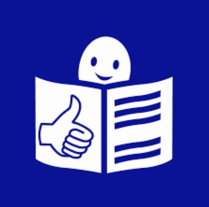 zameldowaniu w lokalu mieszkalnymwymeldowaniu z lokalu mieszkalnegoutracie dowodu osobistegoJeżeli chcesz dostać zaświadczenie to napisz:Miejscowość: SkarszewyData: …….……………………………….………………………………………………………….Twoje imię i nazwisko:……………………………………………………………………………………………………………Twój adres zamieszkania:…………………………………………………………………………………………………………………………………………………………………………………………………………………………Twój numer telefonu ……………………………………………………………………………………………………….....Imię i nazwisko Twojej osoby wspierającej. Na przykład asystenta, rodzica lub opiekuna:……………………………………………………………………………………………………………Numer telefonu Twojej osoby wspierającej:……………………………………………………………………………………………………………Teraz musisz podać dużo informacji.Jeśli coś będzie dla Ciebie za trudne poproś o pomoc Twoją osobę wspierającą albo pracownika urzędu.Podkreśl czy chcesz zaświadczenie o:zameldowaniu w lokalu mieszkalnymwymeldowaniu z lokalu mieszkalnegoutracie dowodu osobistegoJeśli potrzebujesz zaświadczenia dla kogoś innego niż Ty sam to napisz dla kogo. Poniżej jest miejsce żeby to napisać.Napisz imiona i nazwiska wszystkich osób których zaświadczenie ma dotyczyć.Musisz też napisać kim dla Ciebie są te osoby.Na przykład syn, mama lub babcia.……………………………………………………………………………………………………….....……………………………………………………………………………………………………….....……………………………………………………………………………………………………………………………………………………………………………………………………………………..………………………………………………………………………………………………………………Potwierdzam że wymienione osoby pozwoliły mi złożyć ten wniosek.Podkreśl co ma być w zaświadczeniu:imiona i nazwiskadata i miejsce urodzeniaPESELdata i adres zameldowaniapoprzednie adresy i czas zameldowania seria i numer dowodu osobistego z informacją kto go wystawiłi do kiedy jest ważnyimię ojcaimię matkinazwisko rodowe matki. Nazwisko rodowe matki to jej nazwisko z dzieciństwa.Jeśli chcesz żeby w zaświadczeniu było coś jeszcze to napisz co:……………………………………………………………………………………………………….....……………………………………………………………………………………………………….....……………………………………………………………………………………………………………Podkreśl do czego potrzebne Ci jest zaświadczenie:staram się o zasiłek rodzinnychcę rozliczyć podatek dochodowy poza granicami Polskido KRUS lub ZUSdo Wydziału Komunikacji Starostwa Powiatowego w Starogardzie Gdańskimdo Powiatowego Urzędu Pracy w Starogardzie Gdańskimdo Urzędu Skarbowegodla pracodawcydla własnych potrzebJeśli potrzebujesz zaświadczenie do czegoś innego to napisz do czego:……………………………………………………………………………………………………….....……………………………………………………………………………………………………….....Twój podpis……………………………………………………………………………………………………………Opracowanie druku: Anna Peretko, Monika Szabla, Jarosław Łepek, Polskie Stowarzyszenie na rzecz Osób 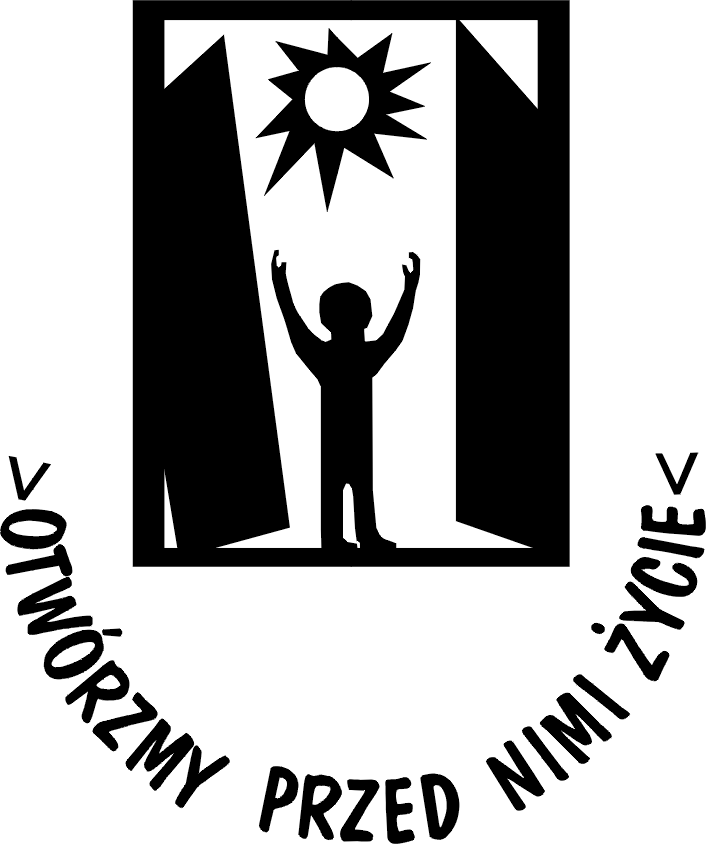 z Niepełnosprawnością Intelektualną Koło w GdańskuOcena dostępności tekstu: Adam Rogowski, Tomasz Tylski